`Alerte Média - Paris, le 25 septembre 2019#DeclareTonIndependance : HEYME lance un jeu concours décalé pour déclarer ton indépendance ! Du 20 septembre au 31 octobre 2019 Être un étudiant est une période unique et importante dans la vie. C’est le moment où l’on prend son envol, où le premier pas vers l’indépendance est réalisé : son premier appartement ou sa première colocation, son premier budget à gérer, son premier stage… A l’occasion de la rentrée, HEYME, première mutuelle dédiée aux étudiants et aux jeunes de 16 à 35 ans, organise un jeu concours inédit et humouristique : #DeclareTonIndependance. 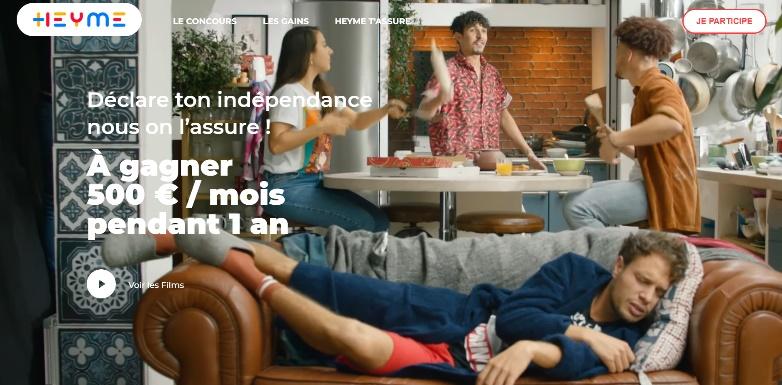 La mutuelle a ainsi imaginé 4 vidéos qui détournent sur un ton décalé les codes de la déclaration d’indépendance (annonce solennelle, portrait officiel, drapeau, constitution, etc) et qui mettent en scène des étudiants déclarant leur indépendance, comme le ferait une nation !Comment participer ? Il suffit de s’inscrire directement sur le site heyme.care et partir à la recherche des 4 spots vidéo #DeclareTonIndependance relayés comme exemple sur les réseaux sociaux (Facebook & Instagram d’HEYME) pour le lancement du jeu concours. Avec l’hashtag #DeclareTonIndependance, les internautes sont invités à laisser leur propre vidéo d’indépendance. Seront proclamés gagnants les participants ayant reçu le plus grand nombre de likes sur les réseaux sociaux !Quels sont les lots à gagner ?1er prix : 500€/mois pendant 1 an pour assurer son indépendance et doubler leur budget étudiant,2ème prix : Un permis financé par « En voiture Simone ».Pour déclarer son indépendance, c’est par ici : https://heyme.care/fr/declaretonindependance Le lien vers les 4 films 30 SEC en 4/3 : https://we.tl/t-XJNT7jH4na A propos HEYMELancée en 2019, HEYME est la première mutuelle dédiée aux jeunes et aux étudiants, réunissant les expertises de la SMEREP et de la MEP. Digitale et co-construite avec ses futurs adhérents, l’offre HEYME s’adapte parfaitement aux nouveaux modes de vie et répond aux besoins spécifiques de la population des 16-35 ans, étudiants et jeunes actifs. Son ambition : prendre le leadership sur le marché étudiant d’ici 3 ans, mais aussi se développer à l’international pour accompagner la mobilité des jeunes. CONTACTS PRESSE : La Nouvelle Agence
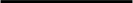 Océane Simon			              Sarah Hachemi			+33 (0)1 83 81 76 81			+33 (0)6 15 45 80 39oceane@lanouvelle-agence.com            sarah@lanouvelle-agence.com